DATA SUPPLEMENTVariability of Adiposity Indices and Incident Heart Failure among Adults with Type 2 Diabetes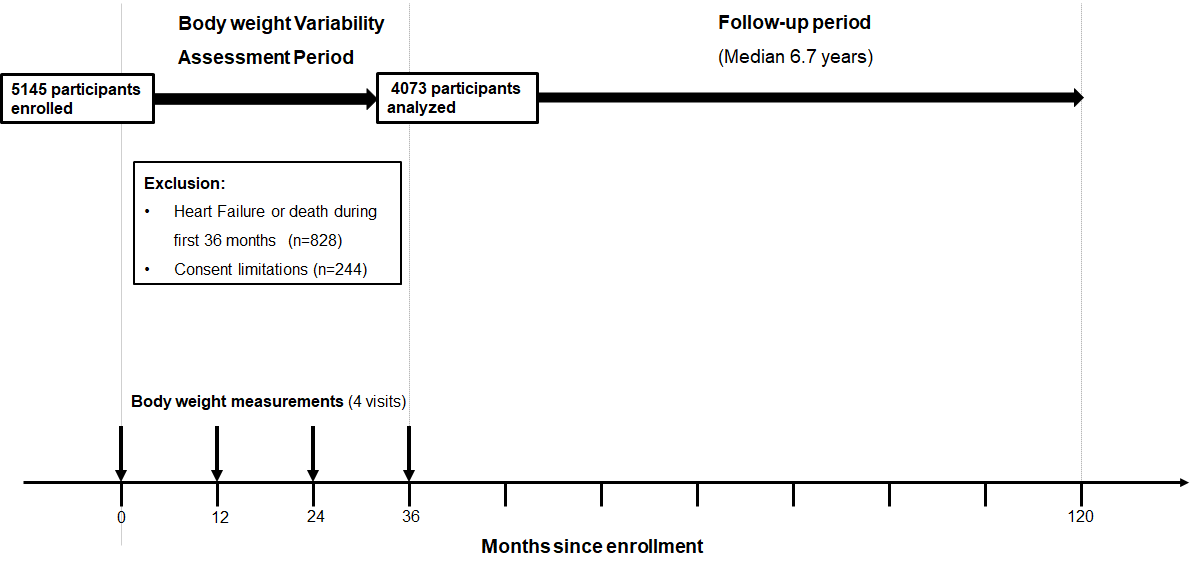 Supplementary Fig S1. Study designSupplementary Method S1Criteria for hospitalized heart failure (HF) were adapted from the Women’s Health Initiative, and did not include cardiogenic shock complicating MI. HF was adjudicated when the participant was hospitalized for new onset or worsened heart failure. Criteria included physician diagnosis of HF, favoring discharge over admitting diagnosis, and medical therapy for HF on admission (eg, diuretics), past medical history documenting previous imaging procedure showing impaired systolic or diastolic left ventricular function, pulmonary edema or congestion on chest x-ray during admission, and/or documentation of imaging during the admission showing dilated or poor left- or right-sided ventricular function or evidence of left ventricular diastolic dysfunction.Supplementary Table S1. Hazard Ratios for Incident Heart Failure by Variability of Body Weight in the Look AHEAD StudyData are hazard ratios (95% confidence intervals) unless otherwise indicated.Model 1 adjusted for age, sex, race/ethnicity, and randomization arm. Model 2 includes variables in model 1 with further adjustment for current smoking, alcohol drinking, use of antihypertensive medications, average systolic blood pressure, average ratio of total to high-density lipoprotein cholesterol, average hemoglobin A1C, estimated glomerular filtration rate, duration of diabetes, and history of cardiovascular disease.Model 3 includes model 2 plus further adjustment for average body weight.AHEAD indicates Action for Health in Diabetes; CV, coefficient of variation; SD, standard deviation; VIM, variability independent of the mean; Q, quartile. * P<0.05, † P<0.01, ‡ P<0.001.Supplementary Table S2. Hazard Ratios for Incident Heart Failure by Variability of BMI in the Look AHEAD StudyData are hazard ratios (95% confidence intervals) unless otherwise indicated.Hazard ratios are adjusted for age, sex, race/ethnicity, and randomization arm, current smoking, alcohol drinking, use of antihypertensive medications, average systolic blood pressure, average ratio of total to high-density lipoprotein cholesterol, average hemoglobin A1C, estimated glomerular filtration rate, duration of diabetes, and history of atherosclerotic cardiovascular disease, average BMI and incident coronary artery disease as a time-varying covariate.AHEAD indicates Action for Health in Diabetes; BMI, body mass index; CV, coefficient of variation; NA, not applicable; SD, standard deviation; VIM, variability independent of the mean. * P<0.05, † P<0.01, ‡ P<0.001.Supplementary Table S3. Hazard Ratios for Incident Heart Failure by Variability of Waist Circumference in the Look AHEAD StudyData are hazard ratios (95% confidence intervals) unless otherwise indicated.Hazard ratios are adjusted for age, sex, race/ethnicity, and randomization arm, smoking, alcohol drinking, use of antihypertensive medications, average systolic blood pressure, average ratio of total to high-density lipoprotein cholesterol, average hemoglobin A1C, estimated glomerular filtration rate, duration of diabetes, and history of cardiovascular disease, average waist circumference, and incident coronary artery disease as a time-varying covariate.AHEAD indicates Action for Health in Diabetes; CV, coefficient of variation; SD, standard deviation; VIM, variability independent of the mean. * P<0.05, † P<0.01, ‡ P<0.001.Supplementary Table S4. Hazard Ratios for Incident Heart Failure by Variability of Body Weight in the Look AHEAD StudyData are hazard ratios (95% confidence intervals) unless otherwise indicated.Hazard ratios are adjusted for age, sex, race/ethnicity, and randomization arm, current smoking, alcohol drinking, use of antihypertensive medications, average systolic blood pressure, average ratio of total to high-density lipoprotein cholesterol, average hemoglobin A1C, estimated glomerular filtration rate, duration of diabetes, and history of cardiovascular disease, average body weight, and incident coronary artery disease as a time-varying covariate.AHEAD indicates Action for Health in Diabetes; CV, coefficient of variation; SD, standard deviation; VIM, variability independent of the mean; Q, quartile. * P<0.05, † P<0.01, ‡ P<0.001.Supplementary Table S5. Hazard Ratios for Incident Heart Failure after additional adjustments for Variability in Other physiologic parametersHazard ratios were obtained from Cox proportional hazards models adjusted for age, sex, race/ethnicity, randomization arm, current smoking, alcohol drinking, use of antihypertensive medications, average systolic blood pressure, average ratio of total to high-density lipoprotein cholesterol, average hemoglobin A1C, estimated glomerular filtration rate, duration of diabetes, history of atherosclerotic cardiovascular disease, SD of systolic blood pressure, SD of hemoglobin A1C, SD of heart rate, and average BMI (or average WC). For VIM, average BMI (or WC) were not included in the models.BMI indicates body mass index; CI, confidence interval; CV, coefficient of variation; SD, standard deviation; VIM, variability independent of the mean; WC, waist circumference* P<0.05, † P<0.01, ‡ P<0.001.Measure of VariabilityQuartiles of Body Weight VariabilityQuartiles of Body Weight VariabilityQuartiles of Body Weight VariabilityQuartiles of Body Weight VariabilityP trendPer SDVIM of Body weightQ1Q2Q3Q4     Model 1Reference2.08 (1.23-3.53)†1.54 (0.87-2.74)1.73 (0.96-3.10)0.1871.04 (0.86-1.26)     Model 2Reference2.36 (1.34-4.15)†2.16 (1.16-4.01)*2.79 (1.50-5.19)†0.0031.22 (1.02-1.45)*     Model 3Reference2.35 (1.34-4.14)†2.04 (1.10-3.79)*2.59 (1.40-4.80)†0.0081.19 (0.99-1.42)CV of Body weight     Model 1Reference2.12 (1.27-3.55)†1.30 (0.72-2.33)1.57 (0.87-2.82)0.4040.99 (0.81  -1.22)     Model 2Reference2.26 (1.32-3.89)†1.73 (0.93-3.21)2.45 (1.33-4.50)†0.0151.19 (0.99-1.45)     Model 3Reference2.27 (1.32-3.89)†1.76 (0.95-3.26)2.52 (1.38-4.62)†0.0111.20 (1.00-1.45)SD of Body weight     Model 1Reference1.69 (1.00-2.86)1.38 (0.79-2.43)1.68 (0.96-2.94)0.1461.09 (0.91-1.30)     Model 2Reference1.71 (0.97-2.99)1.83 (1.01-3.33)*2.44 (1.35-4.41)†0.0041.24 (1.05-1.45)*     Model 3Reference1.62 (0.92-2.84)1.59 (0.87-2.90)2.00 (1.09-3.66)*0.0391.17 (0.98-1.39)Measure of VariabilityQuartiles of BMI VariabilityQuartiles of BMI VariabilityQuartiles of BMI VariabilityQuartiles of BMI VariabilityP trendPer 1-SD incrementVIM of BMI< 9.46    9.46-15.15    15.16-23.77> 23.77……Reference3.21 (1.76-5.85)‡2.18 (1.11-4.29)*3.61 (1.88-6.93)‡0.0011.22 (1.02-1.46)*CV of BMI, %< 1.941.94-3.103.11-4.94> 4.94……Reference2.37 (1.36-4.14)†1.93 (1.03-3.62)*2.72 (1.46-5.06)†0.0061.24 (1.04-1.49)*SD of BMI, kg/m2< 0.670.67-1.081.08-1.70> 1.70……Reference2.69 (1.48-4.92)†2.42 (1.27-4.61)†3.17 (1.64-6.12)†0.0021.20 (1.01-1.42)*Measure of VariabilityQuartiles of Waist Circumference VariabilityQuartiles of Waist Circumference VariabilityQuartiles of Waist Circumference VariabilityQuartiles of Waist Circumference VariabilityP trendPer 1-SD incrementVIM of Waist Circumference< 168.1168.1-259.8259.9-392.0> 392.0……Reference1.31 (0.78-2.20)0.84 (0.46-1.54)1.84 (1.07-3.16)*0.100  1.21 (1.05-1.38)†CV of Waist Circumference, %< 1.871.87-2.892.90-4.44> 4.44……Reference1.01 (0.60-1.69)0.74 (0.41-1.33)1.90 (1.13-3.21)*0.070  1.24 (1.07-1.45)†SD of Waist Circumference, cm< 2.082.09-3.223.23-4.86> 4.86……Reference1.31 (0.78-2.21)0.84 (0.46-1.54)1.83 (1.07-3.14)*0.1051.20 (1.05-1.38)†Measure of VariabilityQuartiles of Body Weight VariabilityQuartiles of Body Weight VariabilityQuartiles of Body Weight VariabilityQuartiles of Body Weight VariabilityP trendPer SDVIM of Body weightQ1Q2Q3Q4Reference2.65 (1.48-4.74)†2.17 (1.15-4.10)*2.90 (1.54-5.46)†0.0041.24 (1.04-1.48)*CV of Body weightQ1Q2Q3Q4Reference2.40 (1.37-4.18)†1.97 (1.05-3.71)*2.77 (1.49-5.17)†0.0051.25 (1.04-1.51)*SD of Body weightQ1Q2Q3Q4Reference1.68 (0.94-2.98)1.61 (0.87-3.00)2.23 (1.20-4.14)*0.0191.22 (1.02-1.45)*Measure of VariabilityHazard ratios (95% CI) Hazard ratios (95% CI) Hazard ratios (95% CI) Hazard ratios (95% CI) P trendPer 1-SD incrementVariability of body mass indexVariability of body mass indexVariability of body mass indexVariability of body mass indexVariability of body mass indexVariability of body mass indexVariability of body mass indexVIM of BMIReference2.93 (1.61-5.35)‡2.13 (1.08-4.19)*3.44 (1.77-6.68)‡0.0021.18 (0.97-1.44)CV of BMIReference2.20 (1.26-3.84)†1.74 (0.93-3.27)2.32 (1.24-4.38)†0.0301.17 (0.95-1.43)SD of BMIReference2.42 (1.32-4.42)†2.28 (1.20-4.34)*2.68 (1.37-5.24)†0.0121.13 (0.93-1.37)Variability of Waist circumferenceVariability of Waist circumferenceVariability of Waist circumferenceVariability of Waist circumferenceVariability of Waist circumferenceVariability of Waist circumferenceVariability of Waist circumferenceVIM of WCReference1.31 (0.78-2.20)0.85 (0.47-1.55)1.80 (1.04-3.11)*0.1201.24 (1.07-1.42)†CV of WCReference0.93 (0.56-1.56)0.74 (0.41-1.32)1.70 (1.00-2.88)0.1351.22 (1.05-1.43)*SD of WCReference1.26 (0.75-2.11)0.83 (0.46-1.52)1.67 (0.97-2.86)0.1771.19 (1.03-1.36)*